	Zpravodaj Přeboru Domažlicka  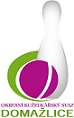 Č.4Ročník 2023/2024	14.10.2023Nejlepšího výkonu v tomto kole: 2461 dosáhlo družstvo: Havlovice BPřebor Domažlicka 2023/2024Výsledky 4. kolaSouhrnný přehled výsledků 4. kola:Pec B	- Újezd C	4:4	2192:2072	6.0:6.0	6.10.Havlovice B	- Díly B	6:2	2461:2452	5.0:7.0	13.10.Kdyně C	- Zahořany B	3:5	2325:2345	4.0:8.0	13.10.Újezd B	- Holýšov D	3:5	2264:2267	7.0:5.0	14.10.Tabulka družstev po 4. kole:	1.	Zahořany B	4	3	1	0	21.0 : 11.0 	29.0 : 19.0 	 2342	7	2.	Holýšov D	4	3	0	1	18.5 : 13.5 	23.0 : 25.0 	 2231	6	3.	Pec B	4	2	1	1	18.0 : 14.0 	30.0 : 18.0 	 2282	5	4.	Díly B	4	2	1	1	18.0 : 14.0 	28.0 : 20.0 	 2411	5	5.	Havlovice B	4	2	0	2	19.0 : 13.0 	25.0 : 23.0 	 2331	4	6.	Kdyně C	4	2	0	2	16.5 : 15.5 	23.5 : 24.5 	 2118	4	7.	Újezd C	4	0	1	3	10.0 : 22.0 	19.5 : 28.5 	 2095	1	8.	Újezd B	4	0	0	4	7.0 : 25.0 	14.0 : 34.0 	 2172	0Podrobné výsledky 4. kola:	 Pec B	2192	4:4	2072	Újezd C	Ivan Böhm	 	 189 	 189 		378 	 1:1 	 394 	 	176 	 218		Alexander Kondrys	Tereza Denkovičová	 	 206 	 199 		405 	 2:0 	 268 	 	136 	 132		Jürgen Joneitis *1	Robert Janek *2	 	 172 	 166 		338 	 0:2 	 364 	 	181 	 183		Klára Lukschová	Jiřina Hrušková	 	 158 	 164 		322 	 0:2 	 357 	 	179 	 178		Božena Vondrysková	Tereza Housarová	 	 185 	 164 		349 	 1:1 	 353 	 	180 	 173		Alena Konopová	Lenka Psutková	 	 193 	 207 		400 	 2:0 	 336 	 	162 	 174		Zdeňka Vondryskovározhodčí: Jiřina Hruškovástřídání: *1 od 51. hodu Pavlína Berková, *2 od 78. hodu Zdeněk HousarNejlepší výkon utkání: 405 - Tereza Denkovičová	 Havlovice B	2461	6:2	2452	Díly B	Jiří Pivoňka st.	 	 196 	 195 		391 	 0:2 	 437 	 	210 	 227		Lukáš Pittr	Štěpánka Peštová	 	 230 	 204 		434 	 2:0 	 370 	 	175 	 195		Dana Tomanová	Gabriela Bartoňová	 	 199 	 220 		419 	 1:1 	 416 	 	221 	 195		Dana Kapicová	Josef Nedoma	 	 198 	 208 		406 	 1:1 	 405 	 	188 	 217		Daniel Kočí	Jiří Rádl	 	 211 	 200 		411 	 0:2 	 440 	 	237 	 203		Iveta Kouříková	Jan Pangrác	 	 177 	 223 		400 	 1:1 	 384 	 	188 	 196		Martin Kunešrozhodčí: Jiří Pivoňka st.Nejlepší výkon utkání: 440 - Iveta Kouříková	 Kdyně C	2325	3:5	2345	Zahořany B	Kristýna Krumlová	 	 179 	 199 		378 	 0:2 	 388 	 	187 	 201		Pavlína Vlčková	Martin Smejkal	 	 201 	 191 		392 	 1:1 	 374 	 	220 	 154		Slavěna Götzová	Jaroslava Löffelmannová	 	 197 	 198 		395 	 0:2 	 404 	 	205 	 199		Jiří Havlovic	Tereza Krumlová	 	 213 	 192 		405 	 1:1 	 399 	 	201 	 198		Alena Jungová	Kateřina Šebestová	 	 197 	 202 		399 	 1:1 	 387 	 	202 	 185		Libor Benzl	Šárka Forstová	 	 168 	 188 		356 	 1:1 	 393 	 	212 	 181		Vanda Vágnerovározhodčí: Tereza KrumlováNejlepší výkon utkání: 405 - Tereza Krumlová	 Újezd B	2264	3:5	2267	Holýšov D	Tomáš Kamínek	 	 193 	 196 		389 	 2:0 	 346 	 	175 	 171		Radka Schuldová	Pavel Strouhal	 	 197 	 205 		402 	 2:0 	 356 	 	167 	 189		Stanislav Šlajer	Jana Dufková st.	 	 201 	 171 		372 	 1:1 	 404 	 	197 	 207		Božena Rojtová	Václav Kuneš	 	 189 	 181 		370 	 0:2 	 419 	 	220 	 199		František Novák	Jana Dufková ml.	 	 221 	 148 		369 	 1:1 	 358 	 	177 	 181		Jozef Šuráň	Jaroslav Získal st.	 	 205 	 157 		362 	 1:1 	 384 	 	202 	 182		Jan Štenglrozhodčí: Jana Dufková ml.Nejlepší výkon utkání: 419 - František NovákPořadí jednotlivců po 4. kole:	jméno hráče	družstvo	celkem	plné	dorážka	chyby	poměr kuž.	Maximum	1.	Iveta Kouříková 	Díly B	435.33	298.3	137.0	5.3	3/3	(458)	2.	Lukáš Pittr 	Díly B	431.75	291.3	140.5	5.0	2/3	(437)	3.	Jaromír Duda 	Díly B	426.75	296.3	130.5	6.8	2/3	(444)	4.	Tereza Krumlová 	Kdyně C	419.67	291.8	127.8	8.5	3/3	(446)	5.	Gabriela Bartoňová 	Havlovice B	412.17	304.8	107.3	9.8	2/2	(447)	6.	Tereza Denkovičová 	Pec B	410.25	283.3	127.0	7.8	2/2	(428)	7.	František Novák 	Holýšov D	410.00	281.5	128.5	8.5	2/3	(419)	8.	Libor Benzl 	Zahořany B	409.50	277.3	132.3	7.8	4/4	(424)	9.	Antonín Kühn 	Újezd B	408.67	286.3	122.3	8.7	3/3	(437)	10.	Jiří Havlovic 	Zahořany B	406.50	291.3	115.3	8.8	4/4	(436)	11.	Daniel Kočí 	Díly B	405.00	291.8	113.2	9.2	3/3	(416)	12.	Štěpánka Peštová 	Havlovice B	404.83	292.2	112.7	11.8	2/2	(434)	13.	Jan Štengl 	Holýšov D	404.50	288.8	115.7	9.2	3/3	(432)	14.	Martin Smejkal 	Kdyně C	403.33	277.5	125.8	7.2	3/3	(434)	15.	Lenka Psutková 	Pec B	403.00	285.5	117.5	12.8	2/2	(408)	16.	Kateřina Šebestová 	Kdyně C	402.50	286.7	115.8	11.3	3/3	(432)	17.	Alexander Kondrys 	Újezd C	395.50	278.2	117.3	10.2	3/3	(402)	18.	Jan Pangrác 	Havlovice B	394.33	284.5	109.8	12.7	2/2	(409)	19.	Ivan Böhm 	Pec B	391.75	281.8	110.0	10.5	2/2	(397)	20.	Dana Kapicová 	Díly B	389.25	276.5	112.8	10.8	2/3	(416)	21.	Božena Rojtová 	Holýšov D	388.17	282.0	106.2	11.5	3/3	(414)	22.	Martin Kuneš 	Díly B	386.33	276.0	110.3	9.7	3/3	(398)	23.	Jana Dufková  st.	Újezd B	382.50	274.2	108.3	15.0	3/3	(406)	24.	Jaroslav Získal  st.	Újezd B	382.50	287.0	95.5	13.5	2/3	(403)	25.	Jaroslava Löffelmannová 	Kdyně C	382.17	279.7	102.5	10.8	3/3	(403)	26.	Josef Nedoma 	Havlovice B	379.00	271.2	107.8	8.2	2/2	(426)	27.	Alena Konopová 	Újezd C	378.00	280.3	97.7	14.2	3/3	(392)	28.	Božena Vondrysková 	Újezd C	376.67	255.2	121.5	8.3	3/3	(400)	29.	Alena Jungová 	Zahořany B	375.33	260.3	115.0	10.7	3/4	(399)	30.	Jiřina Hrušková 	Pec B	375.17	260.3	114.8	11.0	2/2	(396)	31.	Lucie Horková 	Holýšov D	367.25	262.8	104.5	12.8	2/3	(374)	32.	Jiří Pivoňka  st.	Havlovice B	365.67	269.8	95.8	14.8	2/2	(406)	33.	Jaroslav Buršík 	Díly B	365.00	263.5	101.5	12.0	2/3	(368)	34.	Václav Kuneš 	Újezd B	363.67	260.2	103.5	11.8	3/3	(392)	35.	Dana Tomanová 	Díly B	363.33	259.7	103.7	12.0	3/3	(374)	36.	Kristýna Krumlová 	Kdyně C	362.50	259.0	103.5	14.3	2/3	(378)	37.	Pavel Kalous 	Pec B	361.50	268.5	93.0	14.5	2/2	(373)	38.	Slavěna Götzová 	Zahořany B	361.00	264.7	96.3	14.0	3/4	(374)	39.	Pavel Strouhal 	Újezd B	359.50	258.0	101.5	13.8	2/3	(402)	40.	Václav Němec 	Pec B	352.00	275.5	76.5	19.3	2/2	(364)	41.	Zdeňka Vondrysková 	Újezd C	350.00	265.0	85.0	16.5	2/3	(364)	42.	Stanislav Šlajer 	Holýšov D	348.67	255.7	93.0	16.3	3/3	(362)	43.	Jana Dufková  ml.	Újezd B	343.00	245.8	97.3	16.3	2/3	(369)	44.	Radka Schuldová 	Holýšov D	330.67	258.2	72.5	19.0	3/3	(355)	45.	Roman Vondryska 	Újezd C	328.50	248.5	80.0	22.5	2/3	(361)	46.	Jana Jaklová 	Újezd B	315.67	230.3	85.3	19.3	3/3	(352)	47.	Pavlína Berková 	Újezd C	307.50	225.0	82.5	21.0	2/3	(349)	48.	Jürgen Joneitis 	Újezd C	290.00	221.5	68.5	28.0	2/3	(295)		Jan Lommer 	Kdyně C	444.00	306.0	138.0	5.0	1/3	(444)		Jaroslav Kutil 	Zahořany B	416.00	280.5	135.5	6.0	2/4	(433)		Adam Ticháček 	Havlovice B	413.00	305.0	108.0	10.5	1/2	(432)		Jáchym Pajdar 	Zahořany B	411.50	266.5	145.0	7.5	2/4	(437)		Jiří Rádl 	Havlovice B	411.00	295.0	116.0	7.0	1/2	(411)		Tomáš Kamínek 	Újezd B	389.00	278.0	111.0	9.0	1/3	(389)		Pavlína Vlčková 	Zahořany B	377.00	284.5	92.5	14.0	2/4	(388)		Matylda Vágnerová 	Zahořany B	374.50	274.0	100.5	11.5	2/4	(389)		Robert Janek 	Pec B	372.50	268.0	104.5	13.5	1/2	(396)		Veronika Dohnalová 	Kdyně C	369.00	259.0	110.0	10.0	1/3	(369)		Vanda Vágnerová 	Zahořany B	369.00	279.0	90.0	15.0	2/4	(393)		Klára Lukschová 	Újezd C	364.00	275.0	89.0	11.0	1/3	(364)		Jozef Šuráň 	Holýšov D	358.00	260.0	98.0	14.0	1/3	(358)		Šárka Forstová 	Kdyně C	356.00	250.0	106.0	11.0	1/3	(356)		Tereza Housarová 	Pec B	349.00	260.0	89.0	17.0	1/2	(349)		Jaroslava Kapicová 	Pec B	339.00	232.0	107.0	14.0	1/2	(339)		Václav Schiebert 	Havlovice B	338.00	251.0	87.0	22.0	1/2	(338)		Miroslav Macháček 	Holýšov D	336.00	242.5	93.5	15.0	1/3	(341)		Jaroslav Získal  ml.	Újezd B	314.00	227.0	87.0	25.0	1/3	(314)Sportovně technické informace:Starty náhradníků:registrační číslo	jméno a příjmení 	datum startu 	družstvo	číslo startu
Hráči dopsaní na soupisku:registrační číslo	jméno a příjmení 	datum startu 	družstvo	Program 5. kolo. kola:  19.10.2023	čt	17:00	Holýšov D - Pec B	20.10.2023	pá	17:00	Díly B - Újezd B	20.10.2023	pá	17:00	Zahořany B - Havlovice B	21.10.2023	so	14:30	Újezd C - Kdyně C	Nejlepší šestka kola - absolutněNejlepší šestka kola - absolutněNejlepší šestka kola - absolutněNejlepší šestka kola - absolutněPočetJménoNázev týmuVýkon2xIveta KouříkováDíly B4402xLukáš PittrDíly B4372xŠtěpánka PeštováHavlovice B4341xFrantišek NovákHolýšov D4192xGabriela BartoňováHavlovice B4191xDana KapicováDíly B416